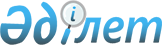 Қазақстан Республикасы Президентінің 1999 жылғы 20 наурыздағы N 88 Жарлығына өзгерістер енгізу туралы
					
			Күшін жойған
			
			
		
					Қазақстан Республикасы Президентінің 2004 жылғы 25 наурыздағы N 1319 Жарлығы. Күші жойылды - Қазақстан Республикасы Президентінің 2019 жылғы 12 ақпандағы № 838 Жарлығымен
      Ескерту. Күші жойылды - ҚР Президентінің 12.02.2019 № 838 Жарлығымен.
      Қазақстан Республикасы Конституциясының 44-бабының 20) тармақшасына сәйкес қаулы етемін: 
      1. "Қазақстан Республикасының Қауіпсіздік Кеңесі туралы" Қазақстан Республикасы Президентінің 1999 жылғы 20 наурыздағы N 88 Жарлығына мынадай өзгерістер енгізілсін: 
      Қазақстан Республикасы Қауіпсіздік Кеңесінің құрамына: 
      Марченко                  - Қазақстан Республикасы 
      Григорий                    Премьер-Министрінің бірінші орынбасары 
      Александрович 
            енгізілсін; 
            аталған Жарлыққа 2-қосымшада: 
            мына жолдар: 
      "Әбіқаев                  - Қазақстан Республикасы Президенті 
      Нұртай                      Әкімшілігінің Басшысы", 
      "Әбдікәрімов              - Қазақстан Республикасы Парламенті 
      Оралбай Әбдікәрімұлы        Сенатының Төрағасы (келісім бойынша)", 
      "Тасмағамбетов            - Қазақстан Республикасының 
      Иманғали Нұрғалиұлы         Мемлекеттік хатшысы"; 
            мынадай редакцияда жазылсын: 
      "Тасмағамбетов            - Қазақстан Республикасы Президенті 
      Иманғали Нұрғалиұлы         Әкімшілігінің Басшысы", 
      "Әбіқаев                  - Қазақстан Республикасы Парламенті 
      Нұртай                      Сенатының Төрағасы (келісім бойынша)", 
      "Әбдікәрімов              - Қазақстан Республикасының 
      Оралбай                     Мемлекеттік хатшысы"; 
      Қазақстан Республикасы Қауіпсіздік Кеңесінің құрамынан А.С.Павлов шығарылсын. 
      2. Осы Жарлық қол қойылған күнінен бастап күшіне енеді. 
					© 2012. Қазақстан Республикасы Әділет министрлігінің «Қазақстан Республикасының Заңнама және құқықтық ақпарат институты» ШЖҚ РМК
				
Қазақстан Республикасының
Президенті